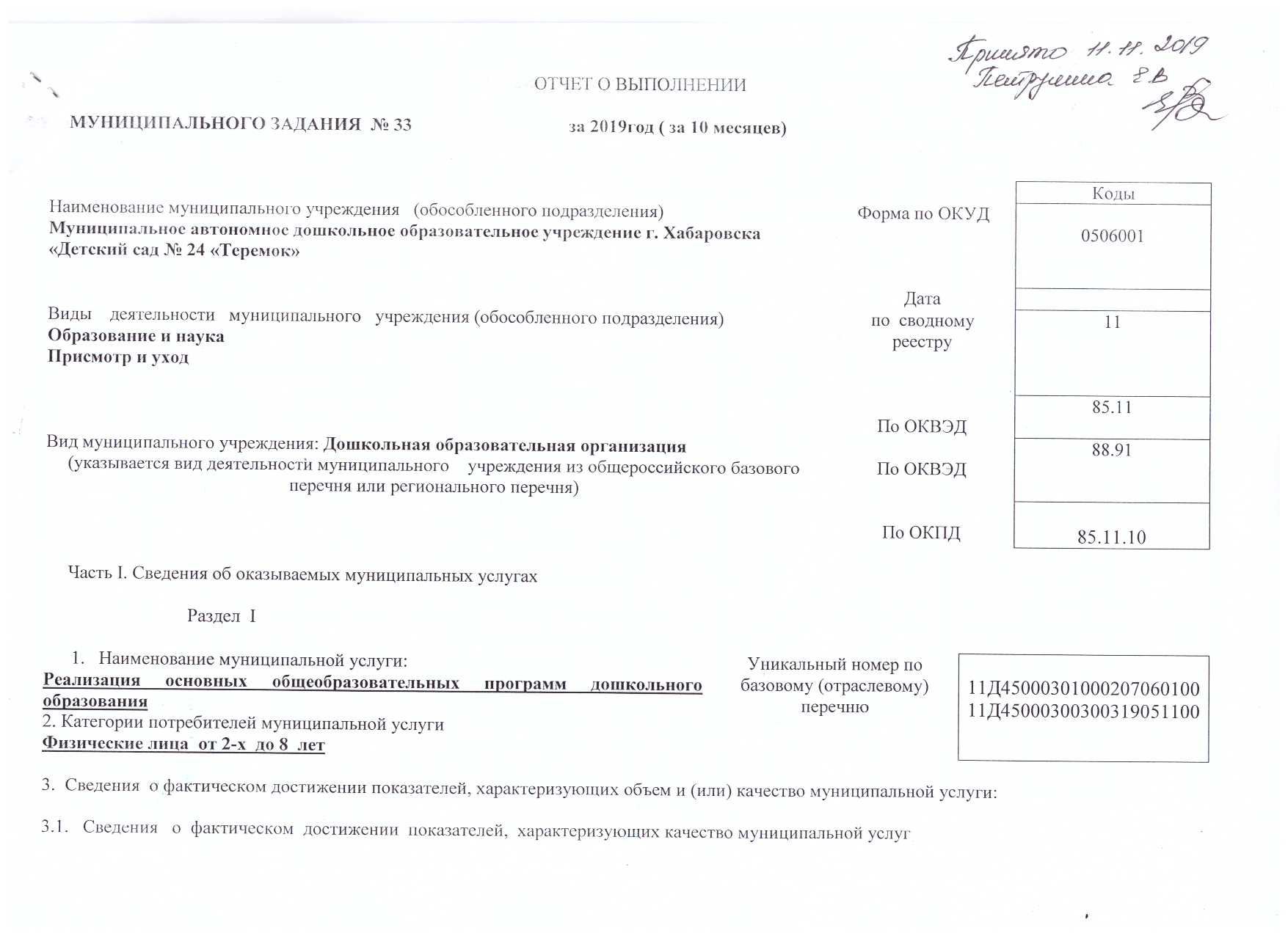 3.2.  Сведения  о фактическом достижении показателей, характеризующих объем  муниципальной услуги: Раздел  II3.  Сведения  о фактическом достижении показателей, характеризующих объем и (или) качество муниципальной услуги:3.1.   Сведения   о  фактическом  достижении  показателей,  характеризующих качество муниципальной услуг3.2.  Сведения  о фактическом достижении показателей, характеризующих объем  муниципальной услуги:Уникаль-ныйномер реестровой записиПоказатель, характеризующий содержание работыПоказатель, характеризующий условия (формы) выполнения работыПоказатель качества работыПоказатель качества работыПоказатель качества работыПоказатель качества работыПоказатель качества работыПоказатель качества работыПоказатель качества работыПоказатель качества работыУникаль-ныйномер реестровой записиПоказатель, характеризующий содержание работыПоказатель, характеризующий условия (формы) выполнения работыНаименование показателяединица измерения по ОКЕИединица измерения по ОКЕИутверж-дено в муници-пальном задании на годиспол-нено наотчет-ную датудопус-тимое (воз-мож-ное) откло-нениеоткло-нение, пре-вышающее допус-тимое (воз-можное) значениепричина отклоненияУникаль-ныйномер реестровой записи(наименование показателя)(наименование показателя)Наименование показателянаи-мено-ваниекодутверж-дено в муници-пальном задании на годиспол-нено наотчет-ную датудопус-тимое (воз-мож-ное) откло-нениеоткло-нение, пре-вышающее допус-тимое (воз-можное) значениепричина отклонения33Образовательная программа дошкольного образованияОчная/группа полного дняРеализация образовательных программ%744100100---33Образовательная программа дошкольного образованияОчная/группа полного дняУдельный вес численности педагогических работников, имеющих первую, высшую квалификационные категории%74447472.333Наличие ежегодного публичного доклада(отчет о деятельности и использовании закрепленного имущества)шт.79611---Уника-льный номер реест-ровой записиПоказатель, характеризующий содержание муниципальной услугиПоказатель, характеризующий условия (формы)оказания муниципальной услугиПоказатель объема муниципальной услугиПоказатель объема муниципальной услугиПоказатель объема муниципальной услугиПоказатель объема муниципальной услугиПоказатель объема муниципальной услугиПоказатель объема муниципальной услугиПоказатель объема муниципальной услугиПоказатель объема муниципальной услугиСред-ний размер платы (цена, тариф)Уника-льный номер реест-ровой записиПоказатель, характеризующий содержание муниципальной услугиПоказатель, характеризующий условия (формы)оказания муниципальной услугинаи-мено-вание пока-зателяединица измерения по ОКЕИединица измерения по ОКЕИутверж-дено вмуни-ципаль-ном задании на годисполнено на отчетную датудопустимое (возможное) отклонениеоткло-нение, пре-выша-ющее допус-тимое (воз-мож-ное) значе-ниепри-чина отк-лоне-нияСред-ний размер платы (цена, тариф)Уника-льный номер реест-ровой записи(наименование показателя)(наименование показателя)наи-мено-вание пока-зателянаименованиеКодутверж-дено вмуни-ципаль-ном задании на годисполнено на отчетную датудопустимое (возможное) отклонениеоткло-нение, пре-выша-ющее допус-тимое (воз-мож-ное) значе-ниепри-чина отк-лоне-нияСред-ний размер платы (цена, тариф)33Образовательная программа дошкольного образованияОчная/группа полного дняРеализация дошкольного образования в группах общеразвивающей направленности от 2 – 3 лет Человек79226281+1комплектвание-33Образовательная программа дошкольного образованияОчная/группа полного дняРеализация  дошкольного образования в группах общеразвивающей направленности от 3-8 летЧеловек7921281387+3комплектвание-Итого1541668+4комплектование-Наименование муниципальной услуги:Присмотр и уход2. Категории потребителей муниципальной услугиФизические лица от 2-х   до8  летУникальный номер по базовому (отраслевому) перечню11Д40005000400006009100Уникаль-ныйномер реестровой записиПоказатель, характеризующий содержание работыПоказатель, характеризующий условия (формы) выполнения работыПоказатель качества работыПоказатель качества работыПоказатель качества работыПоказатель качества работыПоказатель качества работыПоказатель качества работыПоказатель качества работыПоказатель качества работыУникаль-ныйномер реестровой записиПоказатель, характеризующий содержание работыПоказатель, характеризующий условия (формы) выполнения работыНаименование показателяединица измерения по ОКЕИединица измерения по ОКЕИутверж-дено в муници-пальном задании на годиспол-нено наотчет-ную датудопус-тимое (воз-мож-ное) откло-нениеоткло-нение, пре-вышающее допус-тимое (воз-мож-ное) значе-ниепри-чина откло-ненияУникаль-ныйномер реестровой записи(наименование показателя)(наименование показателя)Наименование показателянаименованиекодутверж-дено в муници-пальном задании на годиспол-нено наотчет-ную датудопус-тимое (воз-мож-ное) откло-нениеоткло-нение, пре-вышающее допус-тимое (воз-мож-ное) значе-ниепри-чина откло-нения33Очная/группа полного дняВыполнение натуральных норм питания по основным видам продуктов%7441001045--Уника-льный номер реест-ровой записиПоказатель, характеризующий содержание муниципальной услугиПоказатель, характеризующий условия (формы)оказания муниципальной услугиПоказатель объема муниципальной услугиПоказатель объема муниципальной услугиПоказатель объема муниципальной услугиПоказатель объема муниципальной услугиПоказатель объема муниципальной услугиПоказатель объема муниципальной услугиПоказатель объема муниципальной услугиПоказатель объема муниципальной услугиСред-ний размер платы (цена, тариф)Уника-льный номер реест-ровой записиПоказатель, характеризующий содержание муниципальной услугиПоказатель, характеризующий условия (формы)оказания муниципальной услугинаимено-вание показателяединица измерения по ОКЕИединица измерения по ОКЕИутверж-дено вмуни-ципаль-ном задании на годисполнено на отчетную датудопустимое (возможное) отклонениеоткло-нение, пре-выша-ющее допустимое (возмож-ное) значе-ниепри-чина отк-лоне-нияСред-ний размер платы (цена, тариф)Уника-льный номер реест-ровой записи(наименование показателя)(наименование показателя)наимено-вание показателянаи-мено-ваниеКодутверж-дено вмуни-ципаль-ном задании на годисполнено на отчетную датудопустимое (возможное) отклонениеоткло-нение, пре-выша-ющее допустимое (возмож-ное) значе-ниепри-чина отк-лоне-нияСред-ний размер платы (цена, тариф)33группа полного дняПрисмотр и уход  в группах  от 2-3 летЧел/день540138223046191-585Комплектование,перевод в группу от 3-4 лет.14833группа полного дняПрисмотр и уход  в группах  от 3-8 летЧел/день54011881617214941-661комплектование17433группа полного дняИТОГО22638202601132-124633В т.ч. дети льготной категорииДети- инвалиды/дети- сироты и дети оставшиеся без попечения родителей /дети с туберкулезной интоксикациейПрисмотр и уход  в группах от 2-3 летЧел/день540114707-140Комплектование,33В т.ч. дети льготной категорииДети- инвалиды/дети- сироты и дети оставшиеся без попечения родителей /дети с туберкулезной интоксикациейПрисмотр и уход  в группах  от 3-8 летЧел/день54011471177-23комплектование33В т.ч. дети льготной категориимногодетныеПрисмотр и уход  в группах от 2-3 летЧел/день5401161752681-1010комплектование7433В т.ч. дети льготной категориимногодетныеПрисмотр и уход  в группах  от 3-8 летЧел/день540142633709213-341комплектование8733ИТОГО льготникиЧел/день540161744352308-1514